The Wheel of Emotions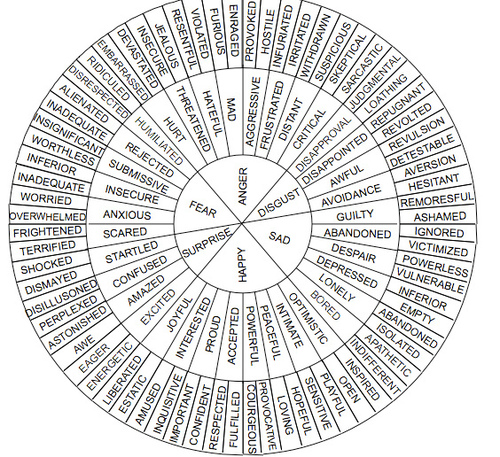 